РЕКЛАМНИЙ ПРОСПЕКТ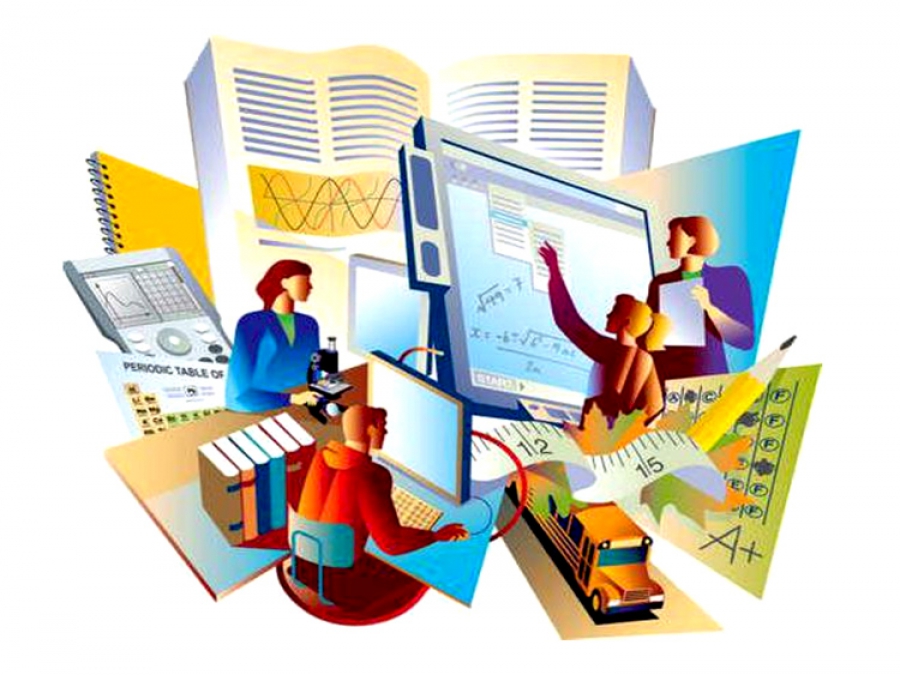 інноваційних форм методичної роботи вм. Покровську у 2016 – 2017 навчальному роціНе треба чекати, доки успіх прийде до тебеНегайно почни рухатися йому назустрічм. Покровськ, 2016Рекламний проспект   інноваційних   форм   методичної   роботи   в    м. Покровську  у 2016 – 2017 навчальному році/ Укладачі: творча група методичного кабінету відділу освіти Покровської міської ради  - Покровськ, 2016У рекламному проспекті запропоновано різноманітні форми методичної роботи провідних педагогів міста.  Методичні форми сприяють створенню сприятливих умов  для професійного зростання та підвищенню педагогічної майстерності, особистісному розвитку, активізації творчого пошуку працівників освіти. Для         педагогів          загальноосвітніх         навчальних     закладів   м. Покровська © Молчанова, ВоронцоваЗВЕРНЕННЯ ДО ПЕДАГОГІВ М. ПОКРОВСЬКАШановні колеги!Перед вами рекламний проспект різноманітних методичних форм роботи, запропонованих провідними педагогами нашого міста.Оберіть ту форму роботи, яка надихне вас на творчі знахідки, професійний розвиток, відкриття власних інноваційних прийомів та методів!Звертаємо увагу, що наприкінці року   результатом роботи учасників  будь-якого заходу є методичний продукт, створений спільними зусиллями керівника та учасників методичної форми.Просимо бути послідовними у своєму виборі і відвідати всі заняття керівника обраного вами заходу. 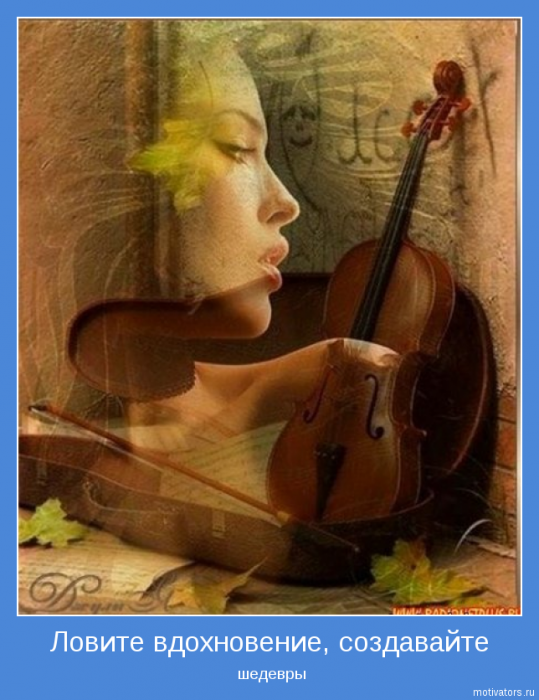 З повагою, методичний кабінет відділу освіти Покровської міської ради.ЗМІСТСуспільно-гуманітарний циклСтворення умов щодо розвитку творчого потенціалу учнів на     уроках   української    мови    і  літератури   засобами       інформаційно-комунікаційних технологій (Матюха Наталія Віталіївна, учитель української мови    і літератури, багатопрофільна гімназія; Куропятник Надія Миколаївна,  учитель інформатики, БПГ).Використання сучасних освітніх технологій на уроках української мови і літератури (Гончарова Галина Борисівна, учитель української мови і літератури, ЗОШ № 2).Використання сучасних технологій в організації навчальної діяльності учнів на уроках української мови та літератури з метою розвитку особистості та її інноваційної самореалізації в житті (Фесенко Наталія Омелянівна, вчитель української мови, ЗОШ № 4).Розвиток творчих здібностей учнів на уроках української  мови та літератури в системі особистісно-орієнтованого навчання (Зініч Ірина Миколаївна, Чурак  Світлана Миколаївна, НВК № 1)Розвиток творчої особистості  школяра на уроках філологічного напрямку (Радченко Наталія Олександрівна, вчитель російської мови та зарубіжної літератури, НВК № 1)Створення ситуації успіху на уроках англійської мови в початкових класах (Скочко Ольга Леонідівна, вчитель англійської мови, російської мови та зарубіжної літератури, ЗОШ № 8).Особливості проведення уроків мовленнєвої діяльності при вивченні іноземної мови (Євтушевська Вікторія Миколаївна, Плахотникова  Наталія Ігорівна, вчителі англійської мови, НВК № 1)Природничо - математичний  циклФормування професійної компетентності вчителів через оздоровчу функцію освіти (Трубчаніна Олена Михайлівна, заст.дир.з НВР, вчитель хімії вищої категорії, Лисенко Оксана Олександрівна, керівник ШМО початкових класів, Омельяненко Наталія Олександрівна, вчитель математики вищої категорії), ЗОШ № 8).Оновлення змісту математичної освіти на основі використання педагогічних інновацій, технологій та елементів передового педагогічного досвіду (Ткаченко Олена Станіславівна, учитель математики, ЗОШ № 4).Тематичні консультації для вчителів економіки (Герасименко Андрій Олексійович, вчитель економіки НВК № 1)Розвиток ключових компетентностей учнів (Воробйова Тамара Володимирівна, заступник директора з НВР,  Кіра Галина Борисівна, вчитель української мови та літератури, Ємець Роза Володимирівна, вчитель математики,  Уємова Наталія Юріївна, вчитель початкових класів, ЗОШ № 9)Інтерактивні методи і форми навчання на уроках біології (Кравцова Людмила Іванівна, учитель біології. ЗОШ № 2).Особливості використання ІКТ у навчально-виховному процесі (для вчителів природничих дисциплін). (Лойко Ольга Володимирівна, Шуминська Віра Олексіївна, НВК № 1)Впровадження сучасних  освітніх технологій на уроках природничих наук (Фіщук Тетяна Миколаївна, вчитель біології, НВК № 1)Розв’язання олімпіад них задач з географії (Гусаренко Катерина Михайлівна, ЗОШ № 3 Рудакова Алла Тіборівна, ЗОШ № 12, Кастальська Наталія Володимирівна, БПГ, вчителі географії)Початкова освітаПроектна діяльність в початковій школі (Голованьова Лариса Олександрівна, вчитель початкових класів, ЗОШ № 36)Формування ключових компетентностей молодших школярів через використання інноваційних педагогічних технологій ( Ігнатенко Олена Геннадіївна, учитель початкових класів, ЗОШ № 6)Цикл «Педагогіка, психологія, дидактика»Психологічні аспекти педагогічного співробітництва класного керівника та вихованців ( для класних керівників основної школи). (Самофалова Людмила Миколаївна, практичний психолог, ЗОШ № 2).Розвиток компетентності самореалізації особистості школяра через систему  учнівського самоврядування (Хаймахан Ірина Юр’ївна, куратор, НВК № 1)Гуманна педагогіка—це педагогіка Культури (для педагогів. Які цікавляться гуманною педагогікою).  (Томас Валентина Миколаївна, учитель російської мови та літератури ЗОШ № 9).Створення умов щодо розвитку творчого потенціалу учнівна     уроках   української    мови    і літератури   засобамиінформаційно-комунікаційних технологій.Керівники:  Матюха Наталія Віталіївна, учитель української мови    і літератури; Куропятник Надія Миколаївна,  учитель інформатики,багатопрофільна гімназія. Форма роботи: семінар-практикум. Мета: познайомити з методичними знахідками викладачів багатопрофільної гімназії на шляху використання комп’ютерно-орієнтованих технологій, спрямованих на розвиток творчого потенціалу учнів на уроках з української мови і літературиЗавдання:формування інформаційного середовища, що забезпечить досягнення педагогічних цілей на уроках з української мови і літератури;оптимізація навчального процесу на уроках з української мови і літератури засобами інформаційних технологій;впровадження інтерактивних методів для розкриття творчої особистості в процесі навчання на уроках з української мови та літератури.Передбачуваний продукт: створення буклетів «З моєї методичної скарбниці» (З досвіду роботи)Використання сучасних освітніх технологій на уроках української мови і літературиКерівник: Гончарова Галина Борисівна, учитель української мови і літератури, ЗОШ № 2Форма роботи:  семінар-практикумМета: засвоєння вчителями основних перспективних освітніх технологій та методики їх впровадженняЗавдання: 1. Підвищувати  теоретичний та методичний рівень  педагогічної майстерності  вчителів.2. Здійснювати обмін інформацією про ефективні шляхи застосування інноваційних технологій. 3. Довести переваги  перспективних освітніх технологій у формуванні навичок та вмінь, виробленні цінностей, створенні атмосфери співробітництва, взаємодії учнів на уроках.4. Окреслити напрями діяльності вчителів із питань упровадження  сучасних технологій  на уроках словесностіВикористання форм і методів сучасних технологій в організації навчальної діяльності учнів на уроках української мови та літератури з метою розвитку особистості та її інноваційної самореалізації в житті. Керівник: Фесенко Наталія Омелянівна,учитель української мови та літератури, ЗОШ №4 Форма роботи: семінар.Мета: сприяти підвищенню якості мовної й літературної освіти в умовах модернізації освітньої галузі.Завдання:- посилити  роботу з  обдарованими дітьми з української мови та літератури, сприяти їх  залученню до участі в  МАН, проектній діяльності, предметній олімпіаді, Міжнародному конкурсі з української мови імені Петра Яцика, Міжнародному мовно-літературному конкурсі учнівської та студентської молоді імені Тараса Шевченка та інших конкурсах;- активізувати роботу вчителів української мови та літератури з узагальнення власного досвіду, представлення авторських робіт на педагогічних виставках, надання матеріалів до друку у фахових виданнях;- сприяти використанню сучасних інформаційних технологій як одному із важливих шляхів оновлення методичної системи та урізноманітнення форм навчання; покращенню навчально-матеріальної бази з української мови та літератури;- активізувати роботу з гармонійного розвитку чотирьох видів мовленнєвої діяльності – аудіювання, говоріння, читання, письма;- забезпечити реалізацію вимог взаємопов’язаних змістових ліній (комунікативної, діяльнісної, лінгвістичної, культурологічної);- зміст навчання української мови та літератури і технології його засвоєння базувати на прогресивних підходах до навчально-виховного процесу (особистісно-зорієнтованому, компетентнісному, соціокультурному, функціонально-комунікативному)ПЛАН РОБОТИ СЕМІНАРУРозвиток творчих здібностей учнів на уроках української мови та літератури в системі особистісно-орієнтованого навчанняКерівники: Зініч Ірина Миколаївна, Чурак  Світлана Миколаївна, НВК № 1Форма роботи: Семінар – практикум Категорія  учасників: Учителі української мови та літературиМета:Оволодіти  алгоритмами творчого процесу й схемами побудови відповідних    моделей різноманітних творчих рішень;Сформувати навички  створення  найсприятливіших умов для творчості учнів на уроці.Розвиток творчої особистості  школяра на уроках філологічного напрямкуКерівник: Радченко Наталія Олександрівна, вчитель російської мови та зарубіжної літератури, НВК № 1Форма роботи: Теоретино-практичний семінар Мета:вивчення та обмін досвідом із питань розвитку творчої особитості на уроках філологічного циклу.Поширення прийомів активізації особистісної позиції учня в освітньому процесі і соціумі.Придбання досвіду співтворчості в сучасних медіа-технологіях.Завдання:Обмін досвідом використання методів та прийомів організації творчого інтерактивного середовища для роботи на уроках філологічного циклу.Надання реальної дієвої допомоги вчителям світової літератури в розвитку їх майстерності, як сплаву професійних знань, навичок та вмінь, необхідних для сучасного педагога.Координація змісту, форм і методів співпраці вчителя та учнів у творчому процесі, освоєння технологій партнерства, взаємодії, роботи в команді.Створення ситуації успіху на уроках англійської мови в початкових класахКерівник: Скочко  Ольга   Леонідівна – вчитель англійської мови, російської мови та зарубіжної літератури, вчитель І категорії, ЗОШ № 8Форма роботи: Інтерактивний  семінар – практикум  Мета: сприяти усвідомленню учасниками семінару важливості створення ситуації успіху на уроках англійської мови в початкових класахЗавдання:  підвищити професійний рівень вчителів по впровадженню інноваційних технологій з урахуванням  основних положень Державного стандарту на уроках англійської мови в початковій школі;розширити методико-теоретичну підготовку учителів по використанню особистісно-орієнтованого підходу в навчально-виховному процесі в початкових класах;створити банк педагогічних ідей учителів англійської мови щодо створення сприятливих умов для розвитку комунікативних навичок на уроках англійської мови в початкових класах.ПЛАН   Шляхи подолання труднощів при навчанні чотирьом видам мовленнєвої діяльності на уроках англійської мовиКерівники :Плахотникова Н.І., Євтушевська В.М. – вчителі англ. мови НВК №1 м. ПокровськаФорма роботи : семінар-практикумКатегорія учасників: вчителі англ. мовиМета :- поглибити знання вчителів щодо шляхів удосконалення роботи з обдарованими учнями на уроках англ.м. та у позаурочний час;- ознайомити учасників семінару з досвідом роботи НВК №1 м. Покровськ щодо форм та методів роботи при навчанні чотирьом видам мовленнєвої діяльності на уроках англ.мовиЗавдання : підвищити професійні компетентності вчителів англійської мови щодо розвитку та удосконалення творчої особистості вчителя, розвитку і удосконалення пізнавальної діяльності учнів,виробити методичні рекомендації щодо удосконалення форм і методів роботи з  учнями на уроках англ.мови та у позаурочний час.Кінцевий продукт: Укладання збірки методичних рекомендацій щодо шляхів подолання труднощів при навчанні чотирьом видам мовленнєвої діяльності під час роботи з учнями на уроках англ. мови  (зразки тренувальних вправ, алгоритми, поради, розробки тощо ).ФОРМУВАННЯ ПРОФЕСІЙНОЇ КОМПЕТЕНТНОСТІ ВЧИТЕЛЯ ЧЕРЕЗ  ОЗДОРОВЧУ ФУНКЦІЮ ОСВІТИКадровий склад: Трубчаніна Олена Михайлівна, заст.дир.з НВР, вчитель хімії вищої категорії, Лисенко Оксана Олександрівна, керівник ШМО початкових класів, Омельяненко Наталія Олександрівна, вчитель математики вищої категорії, ЗОШ № 8Форма роботи: проблемно-орієнтований семінар-практикум зі здоров`я-збереження.Категорія учасників: вчителі, що опікуються питаннями здоров’язбереження (природничо-математичного циклу, вчителі початкових класів, вчителі фізкультури та основ здоров`я)Мета:  сприяти розвитку професійної компетентності вчителів в сфері здоров’язбереження, стимулювати процес професійно-особистісного самовдосконалення.Завдання: Продовжити формувати здоров'язберігаючу компетентностість вчителів природничо-математичного циклу, фізкультури та основ здоров`я.Озброїти колег прийомами самовдосконалення психолого-педагогічної компетентності педагога.Підвищити компетентності вчителів з проблеми формування культури безпеки в учнів.ПЛАНОновлення змісту математичної освіти на основі широкого використання педагогічних інновацій, технологій та елементів передового педагогічного досвідуКерівник: Ткаченко Олена Станіславівна, учитель математики, ЗОШ № 4Форма роботи: Школа педагогічної майстерностіМета:    Впровадження та використання педагогічних інновацій, технологій та елементів передового педагогічного досвіду для оновлення змісту математичної освіти.Завдання:опрацювання науково-методичної літератури з визначених проблем;ознайомлення з перспективним педагогічним досвідом з питань розв’язання поставлених проблем;освоєння і практичне застосування теоретичних положень із визначеної проблеми;вивчення і втілення в практику перспективного педагогічного досвіду;моделювання, апробація інноваційних технологій;підготовка рекомендацій, методичних посібників, дидактичних матеріалів тощо.План роботиТематичні консультації для вчителів економікиКерівник : Герасименко Андрій Олексійович, вчитель економіки НВК № 1Форма роботи: консультації, лекції.Категорії учасників: учителіМета: проконсультувати учителів з окремих тем та розділів програми з економіки.Завдання: підвищити рівень знань учителів міста з сучасної економічної науки, економіки України та світової економіки у цілому.Розвиток ключових компетентностей учнівКерівники: Воробйова Тамара Володимирівна, заступник директора з НВР, Кіра Галина Борисівна, вчитель української мови та літератури, Ємець Роза Володимирівна, вчитель математики, Уємова Наталія Юріївна, вчитель початкових класів, ЗОШ № 9Форма роботи: педагогічна студія.Категорія учасників заступники директорів, вчителі – предметними, учителі початкових класівМета: розповсюдження досвіду роботи обласної школи – лабораторії з проблеми розвитку ключових компетентностей учнів.Завдання:розкрити  ефективні шляхи розвитку ключових компетентностей учнів;надати рекомендації для вчителів міста щодо впровадження інноваційних технологій;систематизувати та узагальнити матеріал з досвіду роботи обласної школи – лабораторії.Інтерактивні методи і форми навчання на уроках біологіїКерівник: Кравцова Людмила Іванівна, учитель біології, ЗОШ № 2Форма роботи: семінар-практикумМета: ознайомлення вчителів із реалізацією різноманітних інноваційних форм і методів вивчення біології шляхом впровадження особистісно-орієнтованого навчання.Завдання:Поглибити методичний рівень педагогічної майстерності вчителів із застосування кооперативного навчання.Здійснювати обмін інформацією про ефективні шляхи застосування інноваційних технологій.Показати переваги застосування ігрових технологій.Формувати вміння вчителів розробляти інтегровані уроки біології з метою активізації пізнавальної діяльності учнів.Можливості використання ІКТ у навчально-виховному процесі. На допомогу вчителюКерівники: Лойко Ольга Володимирівна, Шуминська Віра Олексіївна, НВК № 1 м. ПокровськаМета семінару: ознайомити та рекомендувати для використання в НВП можливостей інструментів хмарного середовищаЗавдання семінару: 1) Ознайомити слухачів ПДС з можливостями використання хмарних технологій на прикладі роботи вчителів НВК № 1 м. Покровська в «Офісі-365».2)  Створити й налаштувати власну дошку Padlet в он-лайн середовищі.3)  Сприяти формуванню навичок створення облікового запису та налаштування власної поштової скриньки в @gmail.4) Налаштувати інструмент «Диск» та розмістити матеріали на власному створеному диску.5)  Сприяти популяризації хмарних сервісів у НВЗ м. Покровська шляхом приєднання до спільноти «Освітяни зі сходу»Прогнозовані результати: розробка і випуск збірки «Методичні рекомендації щодо роботи з хмарними технологіями» (паперовий матеріал);створення мультимедійного посібника для сайту ММКВпровадження сучасних освітніх технологій на уроках природничих наукКерівник : Фіщук Тетяна Миколаївна, учитель біології,  спеціаліст вищої кваліфікаційної категорії, НВК № 1 Покровської міської радиФорма роботи: Семінари –практикуми Тема 1,   жовтень, 2016Використання інтерактивних  методів та комп’ютерних технологій навчання при викладанні природничих дисциплінМета:  проаналізувати комп’ютерні технології в навчально-виховному процесі на уроках, розкрити форми і методи використання  комп'ютерних технологій в навчальному процесі  на уроках природничих дисциплін.Анотація  Інтерактивне навчання – це спеціальна форма організації пізнавальної діяльності, яка має конкретну, передбачувану мету створити комфортні умови навчання, за яких кожен учень відчуває свою успішність, інтелектуальну спроможність. Природничі дисципліни забезпечують формування в учнів основи уявлення про природу, місце людини в ній та розуміння цілісної картини світу.  Сучасний комп'ютер і інтерактивне програмно-методичне забезпечення вимагають зміни форми спілкування учителя  і учня, перетворюючи навчання в ділове співробітництво, а це підсилює мотивацію навчання, призводить до необхідності пошуку нових моделей занять, проведення підсумкового контролю (доповіді, звіти, публічні захисту групових проектних робіт), підвищує індивідуальність і інтенсивність навчання.                                                            План1. Створення  кросвордів.2. Створення дидактичного матеріалу з предметів природничого циклу.Методичний продукт: буклети з методичними рекомендаціями.Тема 2 , грудень, 2016Використання  мультимедійної дошки на уроках природничого циклуМета : ознайомити вчителів з основами та принципами роботи мультимедійного комплексу, програмного забезпечення SMART Notebook 11. Підвищення компетенції вчителів у максимально ефективному використанні нових інформаційних, комунікаційних та інтерактивних технологій, стимулювання становлення нової культури педагогічного мислення. Познайомити присутніх з основними способами  використання інтерактивної  дошки на уроках, виявлення значення мультимедійної  дошки  як одного із засобів підвищення якості знань учнів .АнотаціяМультимедійні засоби - інтерактивні засоби, що дозволяють одночасно проводити операції з нерухомими зображеннями, відеофільмами, анімованими графічними образами, текстом, мовним, звуковим зображенням. Використання мультимедіа на практичних заняттях перетворює їх у творчий процес, дозволяє здійснити принципи розвивального навчання, дозволяє формувати і розвивати пізнавальну мотивацію школярів до отримання нових знань, допомагає створювати умови успішності кожного учня на уроці, значно покращує чіткість в організації роботи класу або групи учнів. Якість знань при цьому помітно зростає.                                                          План1.Малювання маркером.2.Перетягування об’єктів.3. Використання флеш-анімації.Методичний продукт: міні- брошураТема 3, березень, 2017Впровадження   квест-технології  в  освітній  процес із створенням  лепбука  Мета:  формування готовності педагогів до застосування в освітньому процесі квестів  та леп буків  для активізації пізнавальної діяльності школярів.АнотаціяКвест – це змодельована педагогом освітня гра, яка складається з низки проблемних завдань за принципом «матрьошки», надає учасникам можливість прямувати до мети в групі, парі або індивідуально, вибудовуючи індивідуальний маршрут, та спрямована на розвиток ключових компетентностей особистості. Створення  квест-лепбука – інтерактивної папки.            План1.Знайомство з технологією квестів2. Платформи для реалізації квестів3. Створюємо освітній   квест4. Захист створених квестів 5 . Створення леп бука.Методичний  продукт :  квест – леп букРозв’язування олімпіад них задач з географіїФорма проведення: семінар-практикум.	Тема: «Географічні задачі та їх розв’язування».Мета: обмін досвідом з розв’язку географічних задач, який стане вагомим кроком у підготовці дітей до турнірів, олімпіад та вступу до ВНЗ.Відповідальні: Гусаренко К.М., Рудакова А.Т., Кастальська Н.В., вчителі географії ПланЗаняття 1Розв’язування задач по темі: «План місцевості і топографічна карта»Заняття 2Розв’язування задач за темами: «Атмосфера», «Рух Землі».Заняття 3Розв’язування задач по темі: «Населення».Передбачуваний продукт: Буклет із задачамиПроектна діяльність в початковій школі (третій  рік навчання)Керівник: Голованьова Лариса ОлександрівнаФорма роботи: Семінар - практикум Категорія учасників: вчителі початкової школи (слухачі попередніх років навчання)Мета: навчити вчителів початкових класів створювати кінцевий продукт проектної діяльності, оптимальніше використовувати  метод проектів у роботі з учнями, залучати батьків до проектної діяльності учнівЗавдання:ознайомитися з додатковими елементами удосконалення учнівської презентації створити і обговорити  дидактичні матеріали для учнівстворити  учнівський веб-сайт з використанням програми Microsoft Publisher.обговорити і розробити учнівські проекти із залученням батьківПлан роботиФормування ключових компетентностей молодших школярів через використання інноваційних педагогічних технологійКерівник: Ігнатенко Олена Геннадіївна, учитель початкових класів,        ЗОШ № 6Форма роботи: лабораторія творчого вчителяМета: Пошук найбільш результативних методів роботи вчителя в навчально-виховному процесі з використанням інноваційних педагогічних технологій, що сприяють формуванню ключових компетентностей учнів.Задачі: Стимулювання інтересу до використання інноваційних педагогічних технологій, які працюють на підвищення якості освіти учнів.Психологічні аспекти педагогічного співробітництва класного керівника та вихованцівКерівник: Самофалова Людмила Миколаївна, практичний психолог, ЗОШ № 2Форма роботи: семінар-практикумКатегорія учасників: класні керівники основної школиМета: вдосконалення навичок комунікації; ознайомлення з методами  розв’язання конфліктних ситуацій, з можливістю зміни життєвого сценарію, пояснення значущість різних установок у житті, психологічного змісту казок як установок на майбутнє. Надання установки на успішну взаємодію, мотивувати учасників до самоаналізу та рефлексії.Завдання:Створення сприятливих умов для ефективного міжособистісного спілкування в групі.Закріплення навичок самоаналізу, сприяння саморозкриття, активізація процесу рефлексії.Проведення вправ, ігор, творчих завдань, які сприяють зосередженню уваги, активізації думки учасників.Збереження психологічного здоров’я педагогів.План роботиРозвиток компетентності самореалізації особистості школяра через систему  учнівського самоврядуванняКерівник :  Хаймахан Ірина Юр’ївна, куратор, НВК № 1Мета: створення оптимальних умов для розвитку соціально-активної особистості, зорієнтованої на громадські, національні, загальнолюдські цінності.Завдання: Організувати роботу по створенню згуртованого та працездатного колективу;Сприяти тому, щоб зміст та форми колективної творчої діяльності допомагали кожному знайти себе, самовизначитися;Забезпечити виховання позитивних рис характеру: доброта, скромність, правдивість, самостійність, відповідальність, організованість, рішучість, тощо;Виховувати культуру поведінки, повагу до інших, толерантність, здатність відстоювати власну думку;Виховувати позитивне відношення до праці;Виховувати вміння будувати власну траєкторію саморозвитку.План роботиКінцевий продукт: випуск брошуриГуманна педагогіка – це педагогіка КультуриКерівник: Томас Валентина Миколаївна, учитель російської мови та літератури ЗОШ І-ІІІ ступенів № 9.Форма роботи: Міська творча лабораторія.Категорія учасників: вчителі різних спеціальностей, які цікавляться ідеями гуманної педагогіки як нової філософії освіти, міжнародного освітнього проектуМета: об’єднати творчих педагогів навколо ідей гуманної педагогіки; заглибитись у сутність, основні принципи, аксіоми гуманно-особистісного підходу до освітнього процесу;допомогти педагогам в усвідомленні гуманної педагогіки як перспективи освітнього простору;створити творчу співдружність педагогів.Завдання:вивчення класичної педагогічної спадщини;знайомство з науковими основами гуманної педагогіки як  нової філософії освіти, міжнародного освітнього проекту;долучення до досвіду роботи творчих педагогів України, Росії. Білорусі, Грузії;сприяння усвідомленню необхідності самовдосконалення, зміни педагогічної свідомості;створення особливої атмосфери для  співпраці, взаємного творчого пошуку;обмін досвідом, творчими знахідками;широка загальнокультурна підготовка, оволодіння навичками рефлексивної діяльності;розвиток власного творчого потенціалу вчителя. Iдея: гуманізація освітнього простору через оновлення філософії педагогічного мислення, розширення  свідомості вчителя 21 століття. Практичний результат:1) продовження роботи над створенням електронної хрестоматії з гуманної педагогіки «Антологія гуманної педагогіки»;2) підготовка рекомендацій для вчителя, матеріалів до уроків духовного розвитку, виховних годин, позакласної роботи «Уроки сердцеведения для детей и взрослых»;3) збірки «Уроки поетичної педагогіки», «Урок как дар учительського духа»;4) самовизначення вчителя та проектування ним власної педагогічної діяльності  у просторі гуманної педагогіки як педагогіки культури.«Культура родини—шлях до оновлення»№ п/пТема заняттяЗмістове наповненняПідсумок1 Інтеграція педагогічних та інформаційних технологій у просторі загальноосвітньої школи.1. Шляхи актуалізації поняття «педагогіка співпраці» у дистанційному навчанні .2. Психологічні аспекти використання комп’ютерів в освіті (сумісно з практичним психологом).3.Тренінг. Тригери. Створення інтерактивних кросвордів.створення інтерактивнихкросвордів2Сучасні  підходи до використанняінформаційних технологій. 1.Форми роботи з комп’ютерними навчальними  програмами на уроках української мови і літератури.2.Технологія застосування тестових комп’ютерних програм.3. Практичне заняття. Робота з тестовими програмамистворення тестової програми3Інтегроване навчання в процесі вивчення української мови і літератури.1.  Основні методичні принципи інтегрованого навчання.2.Конструктор інтегрованого уроку української літератури й інформатики. 3. Майстер-клас .Елементи інтеграції Інформаційних технологій в урок української мови та літератури.буклет№Тема заняттяЗмістовне наповненняПідсумок (практична робота, підготовка рекомендацій, схем, моделей)1.Ноосферна освіта як фундаментальна соціальна технологія. Метод БЗЗ (біологічний зворотній зв’язок) 1. Вправа «Гороскоп емоцій»2. Вправа «Фантастичні гіпотези»3. Інформаційний блок4. Ознайомлення з методом БЗЗ5. Мозковий штурм «Складові мислеобразу»6. Вправа «Створюємо мислеобраз»7. Практична робота «Інтуїтивне малювання»8. Ознайомлення з технікою алегоричного портрету9. Робота в групах10. Рефлексія. Вправа «Маски»Розробка орієнтовних завдань для  створення мислеобразівІнтуїтивне малювання2.Біологічно-адекватна релаксаційно-активна методика REAL1.Вправа «Вітрила»2. Вправа «Швидка допомога»3. Інформаційний блок4. Вправа «Класифікатор»5. Релаксація «Нехай собака спить»6. Ознайомлення з тестами на визначення домінуючої півкулі головного мозку7. Практика розвитку правої півкулі мозку8. Робота в групах. «Методичний МайстерШеф»9. Ознайомлення з картинами-«перевертами»10. Самостійна робота11. Рефлексія. Вправа «Листівки позитива»Створення моделі уроку із застосуванням REAL-технології. Складання питань для учнів, які б допомогли передати словесно їм почуття, емоції від споглядання на переверт, розвивали б їхню фантазію, уяву, уміння мислити образами, сприймати живопис.3Метод створення навчальних образонів1.  Вправа «Естафета гарних новин»2. Вправа «Мистецтвознавець»3. Інформаційний блок4. Ознайомлення з введенням нового навчального матеріалу за допомогою релаксації5. Робота з алгоритмами створення навчального образу-схеми та релаксаційного тексту6. Огляд учнівських боразонів з української мови7. Вправа «Колір»8. Хвилинка логіки «Живописна експертиза»9. Практична робота10. Робота з друдлами.11. Робота в групах. Вправа «З простого складне, зі складного - просте». Вправа «Буква-образ, Слово-образ»12. Рефлексія. Вправа «Фразеологізм»Створення навчальних образонів та релаксаційних текстів.  Малювання букв-образів та слів-образів.№Тема заняттяПрактичне втілення на урокахЗавдання слухачамТермін викон1Методика ейдотехніки та її використання  на уроках української мови та літературиСприяння  розвитку образної пам’яті, образного мислення, творчих здібностей.Складання ейдос - конспектаЖовтень, 20162Тренінг креативних якостей учителя - словесникаАктивізація здібностей, потрібних для творчої праці: уяви, натхнення, емпатії, прогнозування, уваги, інтуїції тощо.Сформувати різні професійно-креативні якості.Січень , 20173Застосування акмеологічного підходу на уроках української мови та літературиДає можливість дітям розкрити та удосконалити свої розумові здібності, організовує взаємодію між учнями, продуктивне спілкування учнів між собою з елементами змагання, гриПрактично розв'язати проблему особистісного та професійного успіхуЛютий,  2017№Тема заняттяЗмістовне наповненняТермін 1Педагогічні технології на уроках української мови в системі особистісно орієнтованого навчанняПедагогіка співробітництва;Гуманно – особистісна технологія Ш.О.АмонашвліЖовтень2Педагогічні технології на основі активізації та інтенсифікації діяльності учнівІнтерактивне навчання;Проблемне навчання;Розвиток критичного мисленняСічень 3Сучасний особистісно- орієнтований урокЕтапи, прийоми та методи особистісно-орієтованого уроку Березень Кінцевий продуктМетодичні рекомендації з ефективного застосування різних педагогічних технологій на  особистісно- орієнтованому уроці;Створення схеми особистісно- орієнтованого урокуМетодичні рекомендації з ефективного застосування різних педагогічних технологій на  особистісно- орієнтованому уроці;Створення схеми особистісно- орієнтованого уроку№ п/пТема, види роботиКінцевий результат1«Розвиток творчого мислення на уроках російської мови і зарубіжної літератури як шлях духовного становлення особистості»--міні-конференціяРеалізація інноваційних методик організації творчого інтерактивного середовища для роботи на уроках філологічного циклу.2-Теоетично-практичний семінар: «Методика кола жування та макетування на уроках літератури»-Обмін досвідом із питань співпраці вчителя та учнів у творчому процесі.-Практична робота у творчій групі «Створення колажу та макету книг».Реалізація інноваційних методик організації творчого інтерактивного середовища для роботи на уроках філологічного циклу.3-Семінар-практикум: «Придбання практичних знань, технологій створення сучасного медуапродукту»-Обмін досвідом роботи. Майстер-клас «А я роблю так…».-Робота у творчій групі :створення сучасного медіа продукту на тему : «Що таке щастя?»Створення посібника із питань розвитку творчої особистості на уроках філологічного циклу.№Тема заняттяЗмістовне наповненняПідсумок 1.Використання інноваційних технологій як ефективний спосіб створення ситуації успіху на уроках англійської мови в початкових класах.1. Перше знайомство «Візитна картка семінару».Ознайомлення з планом роботи семінару.2. Ознайомлення зі змінами навчальної програми з англійської мови у початкових класах.3. Майстер-клас «Використання інноваційних технологій на уроках англійської мови в початкових класах».4. Співбесіда учителів англійської мови про особливості викладання в початкових класах.4. Рефлексія. «Що нового я дізнався сьогодні»1.Створення буклету «Інноваційні технології на уроках англійської мови в початкових класах».2.Форми організації роботи учнів у процесі створення ситуації успіху на уроках англійської мови в початкових класах.1. Круглий стіл «Сучасний урок англійської мови в початкових класах».2. Тренінг «Успішний учитель – успішний учень».3. Розробка алгоритму підготовки вчителя до роботи за новою програмою.4. Майстер-клас «А я роблю це так».5.Система позакласних заходів з англійської мови в початкових класах. (Обмін досвідом)6. Релаксація на уроках англійської мови – важливий захід для збереження здоров‘я молодого покоління.Створення банку педагогічних ідей учителів англійської мови в початкових класах.3Використання особистісно-орієнтовного підходу в навчально-виховному процесі - один із способів створення ситуації успіху на уроках англійської мови в початкових класах. 1.Пресконференція «Інновації в освіті».2. Практикум «Позакласна робота - невід'ємний складник навчально-виховного процесу». 3. Співбесіда «Врахування вікових особливостей учнів початкових класів у вивченні іноземної мови».3.Співбесіда «Роль особистості педагога у вихованні національно свідомого громадянина, патріота своєї країни на уроках англійської мови».  4. Міні-тренінг «Використання особистісно-орієнтовного підходу в навчально-виховному процесі на уроках англійської мови в початкових класах».5.Релаксація. Підсумки роботи семінару. Створення методичної збірки «Створення ситуації успіху на уроках англійської мови в початкових класах»№Тема заняттяЗмістовне наповненняПідсумок1.Комплексність і взаємопов’язанність навчання видів мовленнєвої діяльності. Процес формування навичок івмінь аудіювання та говоріння.(жовтень 2016 р.)- ознайомлення з програмою роботи семінару;- опрацювання принципів роботи з  учнями щодо подалання труднощів при формуванні навичок та вмінь у говорінні та аудіюванні на урокахангл. мови;- організація індивідуальної роботи з обдарованим учнямиСтворення алгоритму роботи з  учнями щодо формування навичок аудіювання та говоріння2.Читання як вид мовленнєвої діяльності.Принципи роботи при формуванні навичок та вмінь роботи з текстами.(грудень 2016 р.)- показати важливе значення читання у процесі навчання мовного спілкування: - опрацювання завдань та тестівСкладання методичних рекомендацій щодо формування навичок читання 3.Навчання письму на уроках англійської мови.Зв'язок письма з іншими видами мовленнєвої діяльності.(березень 2017 р.)- ознайомлення з вимогами до базового рівня володіння письмом, етапами навчання писемного мовлення;- ознайомлення вчителів з досвідом роботи вчителів англ. мови Покровського НВК №1 щодо форм та методів роботи при навчанні чотирьом видам мовленнєвої діяльності на урокахангл.мови ;   - виконання тренувальних вправСкладання збірки методичних рекомендацій щодошляхів подолання труднощів при навчанні чотирьом видам мовленнєвої діяльності під час роботи з учнями на урокахангл.мови (зразки тренувальних вправ, алгоритми, поради, розробки тощо ).№Тема заняттяЗмістовне наповненняПідсумок 1.Формування компетентності педагога в області здоров'язбереження1. Тестування вчителів для оцінки рівня підготовленості за допомогою виконання тестових завдань з метою визначення базових знань і умінь 2. Аналіз навчальних планів і програм стандартів з дисциплінз питань здоров'язбереження; наведення прикладів забезпечення навчального процесу діагностичними матеріалами у вигляді тестів, анкет,  створення бази літературних джерел, зразків портфоліо.4. Анкетування з метою виявлення рівня інтересу до вивчення   результатів освіти з здоров'язбереження, основних  показників сформованості компетентності здоров'язбереження, за допомогою захисту елементів майстер-класів.Сприяти становленню у педагогогов компетентності здоров'язбереження, вихованню у вчителів ідеології креативної валеології - самовиховання особистості людини за принципом - створи себе сам.2Валеологічна компетент-ність педагога як інтегратив-ний показник професійної готовності вчителя в області здоров'язбереження1. Правила збору інформації про учнів, визначення «групи ризику».2. Вивчення технологічності уроку, використання здоров'язберігаючих технологій, реалізація змісту через форми діяльності.3. Приклади вмілого використання диференційованих завдань з урахуванням особливостей дітей (стратегія роботи з дівчатками і хлопчиками різні в силу своїх біологічних і психологічних властивостей).4. Уміння орієнтуватися в організаційних, педагогічних, екологічних здоров'язберігаючих технологіях. здоров'язберігаючих технологій. Створення природосообразно, екологічно оптимальних умов життя і діяльності людей, гармонійних взаємин з природою.Облаштування пришкільній території, і зелені рослини в класах, рекреаціях, і живий куточок, і участь у природоохоронних заходах, і робота в шкільній МАН.3Підвищення компетентності вчителів з проблеми формування культури безпеки в учнів1. Культура безпеки: основні поняття. Потенційні небезпеки, їх джерела. 2. Аналітичний  практикум "Вікові особливості школярів, їх значення в процесі формування культури безпеки життєдіяльності". Завдання проведення аналітичного практикуму:• актуалізувати та систематизувати уявлення педагогів про вікові особливості  школярів;• допомогти виявити вікові особливості учнів, на які можна спертися при формуванні культури безпеки;• окреслити проблеми формування навичок безпечної поведінки, пов'язані з віковими особливостями учнів;• вчити педагогів виявляти і аналізувати, як можливі ризики, пов'язані з віковими особливостями дитини, можуть вплинути на стратегію поведінки при зіткненні з небезпечною ситуацією.3. Круглий стіл "Роль особистості педагога у формуванні культури безпеки у школярів". 4. Практикум "Потенційно небезпечні ситуації":*Ефективні форми взаємодії педагогів з сім'ями учнів у процесі формування у дітей культури безпеки. *Взаємодія учасників освітнього процесу щодо реалізації напряму "Формування культури безпеки в учнів". За підсумками  роботи на основі самоаналізу рівня компетентності в області особистісних якостей педагогами складається індивідуальний проект самоосвіти.№Тема заняттяЗмістовне наповненняПідсумок (практична робота, підготовка рекомендацій, схем, моделей)1."Перевернуте та змішане" навчанняЗацікавлення новітніми технологіями, використання  інтерактивної навчальної діяльності.Сильними сторонами цього навчання є комбінація різних технологій в один інтегрований навчальний підхід. Розробка  рекомендацій.(Розробити підбірку матеріалів для  впровадження  перевернутого та змішаного навчання)2.РефлексІя або РЕфлексія?Урізноманітнення форм роботи на уроці, розвиток пізнавальної активності учнів, реалізація творчого потенціалу. Підготовка  рекомендацій(Підбірка матеріалів для рефлексії)3Як домашнім завданням «не загубити» жодної дитини?Урізноманітнення форм роботи на уроці, розвиток пізнавальної активності учнів, реалізація творчого потенціалу.Підготовка  рекомендацій(Підбірка форм домашніх завдань  для розвитку пізнавальної діяльності учнів)№Тема заняттяЗмістПідсумки роботи1Економічна свобода і підприємництво, рушійні сили підприємництваБуде розглянуто: підприємництво як окремий розділ економічної наукиа) Економічна свобода як основна передумова розвитку підприємництваб) Складові економічної свободив) Рушійні сили розвитку підприємництваЗа допомогою інтернет ресурсів підготувати на наступну тематичну консультацію, тести для виявлення у учнів здатності до підприємницької діяльності2Монополія та все про неїБуде розглянуто: поняття монополії її позитивні та негативні риси, а також методи боротьби з монополієюа) Історія виникнення монополіїб) Головні ознаки чистої монополіїв) Основні види монополіїУзагальнення з учителями нового матеріалу за допомогою дискусії обговорення особливо важливих питань з даної теми 3Економічні казки у викладанні курсу «Основи економіки»Буде розглянуто: можливість викладання курсу економіки у початковій та середній школі за допомогою казок, які спочатку будуть запропоновано прослухати учням, після чого їм буде запропоновано самим скласти економічну казкуа) Казкиб) Навички творчого слуханняв) Алгоритм роботи з економічною казкою у навчальному процесіВідповідь на питання запропоновані лектором після даної лекції та виявлення ступеня зацікавленості слухачів даним методом вводу у навчальний процес економічних казок. Також пропонування на наступну тематичну консультацію створити свою економічну казку або представити казку створену учнями.№Тема заняттяЗмістовне наповненняПідсумок (практична робота, рекомендації, схеми, моделі)1Майстер-клас«Розвиток інформаційної  компетентності на уроках математики» (відповідальна учитель Ємець Р.В., Воробйова Т.В.).Збірка № 2 майстер-класів з розвитку ключових компетентностей2Майстер-клас«Піднесення якості знань учнів через формування комунікативної компетентності молодших школярів» (відповідальна учитель Уємова Н.Ю., Воробйова Т.В.).Збірка № 2 майстер-класів з розвитку ключових компетентностей3Майстер-клас«Розвиток самоосвітньої компетентності учнів та  дослідницьких навичок учнів на уроках української мови та літератури» (відповідальна учитель Кіра Г.Б., Воробйова Т.В.).Збірка № 2 майстер-класів з розвитку ключових компетентностей№Тема заняттяЗмістовне наповненняПідсумок (практична робота, підготовка рекомендацій, схем, моделей)1Інтерактивні методи навчання на уроках біології (на прикладі групових форм навчання)Інформаційний блокВправа «Судове засідання»Практична робота «Складання пам’ятки «Основні принципи етики живої природи»»Застосування інтерактивних методів або прийомів на одному із етапів уроку.Кооперативне навчання—склади схему «Користь та шкода тварин»Вправа «Їдальні тварин»РефлексіяСкладання проекту-постанови до вправи «Судове засідання».Складання пам’яток.Опис одного із інтерактивних методів на одному з етапів уроку.Складання таблиці.Складання схеми на встановлення логічних зв’язків між біологічними компонентами.2Дидактичні ігри як засіб підвищення якості біологічної освітиІнформаційний блокВправа «Складання правил поведінки гігієни:а) читання;б) перегляду телепередач;в) збереження зору»   3. Вправа-гра «На      прийомі у лікаря»   4. Ігрова ситуація «Машина часу» на одному з етапів уроку   5. Ігровий прийом «Блеф-клуб»   6.  РефлексіяСкладання правил поведінки гігієни.Написання сценарію сценки.Складання порад лікаря.Опис тварин з минулого або майбутнього.Складання питань у формі «Чи вірите ви, що…?»3Використання між предметних зв’язків на уроках біологіїІнформаційний блокВправа «Відгадай загадки»Прийом «Казкові герої на уроках біології»Опрацювання теми «Екологічні проблеми Покровського району та шляхи їх вирішення»Використання творів художньої літератури на уроках біологіїРозгляд теми «Шкідливі звички»Вірші на уроках біологіїРефлексіяНаписати загадки про тварини або рослини.Складання казки з героями рослинного або тваринного світу.Створення рекламного плакату до вправи «Екологічні проблеми Покровського району».Складання питань до уривків художніх творів.Складання рекламних проектів, порад, як кинути палити, антиреклам та зразків відмови від шкідливих звичок.№/№Тема заняттяФорма проведенняТермінипроведенняВідповідальні11.Знайомство з хмарним середовищем.2.Практичне заняття: «Створення і налаштування дошки Padlet»Тренінго-ве заняттяЖовтень 2016р.В.О.Шумин-ська,О.В.Лойко21.Обліковий запис: його можливості та облаштування.2.Практичне заняття: «Створення поштової скриньки в @gmail, знайомство з соціальною мережею Google +»Тренінго-ве заняттяГрудень 2016р.В.О.Шумин-ська,О.В.Лойко31.Налаштування інструменту «Диск»2.Практичне заняття: «Вивчення можливостей інструменту Диск;Розміщення матеріалів на власному Диску»Тренінго-ве заняттяберезень2017р.В.О.Шумин-ська,О.В.Лойко№Тема заняттяЗмістовне наповненняПідсумок (практична робота, підготовка рекомендацій, схем, моделей)1.Використання відео та звукових файлів  в учнівських презентаціях1. Ознайомлення з прикладами відео та звукових файлів у презентаціях2. Пошуки джерел в Інтернеті та на компакт-дисках3. Ознайомлення з порядком дій при вставленні відео.4. Практичне використання набутих знаньВставити відео у презентацію навчального проекту2.Створення  учнівського веб-сайта1. Створення учнівського  веб-сайта.Використання програми Microsoft Publisher для створення веб-сайтуСтворити  учнівський веб-сайт з використанням програми Microsoft Publisher3Залучення батьків до проектної діяльності учнів1.Ознайомлення з формами  участі батьків у НВП та  проектній діяльності учнів2. Обговорення тем і задач навчальних проектів із залученням батьків3.Розробка учнівського проектуРозробити приклади   учнівських  проектів з оптимальним залученням батьків№Тема заняттяЗмістове наповненняПідсумок 1.Впровадження педагогічних технологій щодо формування загальнонавчальних умінь молодших школярівТехнологія формування загальнонавчальних умінь і навичок молодших школярів;Підготувати рекомендації щодо впровадження педагогічних технологій2.Застосування сучасних підходів у формуванні життєвих компетентностей учнями початкової ланкиПедагогічні стратегії формування компетентностей учнів.Практична робота: фрагменти уроків 3.Інтерактивні технології та методи навчанняШляхи формування активної позиції учнів у засвоєнні знань;Практична робота: майстер-клас№Тема заняттяЗмістовне наповненняПідсумок (практична робота, підготовка рекомендацій, схем, моделей)1.Я крокую до майстерностіВправа: «Знайомство»Мозковий штурм: «Правила роботи в групі»Вправа  «Очікування»Вправа «Поділись з сусідом»Мозковий шторм «Урок»Вправа «Конверт проблем»Вправа «Числа, які правлять світом»Робота в групах «Портрет ідеального вчителя»Розв’язання педагогічних ситуацій «Педагогічна майстерність»Вправа «Яким я буду через 5 років»Дискусія «Серцеведення»Гра «Рюкзак, м’ясорубка, корзина»Вправа «Рука дружби»РефлексіяРозробка порад для вчителів щодо стимулювання бажання підвищувати свій професійний рівень.2.Впевненим кроком назустріч до взаєморозуміння: педагоги – батьки – дітиГра «Давайте познайомимося»Вправа «Найбільш істотне у моєму характері та житті»Робота в парах «Комплімент»Колективна гра «Човник»Гра-активатор «Друг до дружки»Індивідуальна робота «Оживи долоньку»Вправа: «Чарівні слова»Практична вправа «Контакти»Інтерактивна гра «Подарунок»Рефлексія Створення буклету: «Навчання ефективним засобам спілкування»3Як допомогти вчителя зберегти своє здоров’я та подолати стресРозминка «Три слова про себе»Інформаційне повідомлення  «Колесо здоров’я»Мозковий штурм «Психологічне здоров’я вчителя – це...»Інформаційне повідомлення «Стрес та його джерела»Казка про жабенятТест «Чи все у вас гаразд із нервами?»Вправа «Проблема»Формули для самозаспокоєнняРефлексіяПідготовка  рекомендацій щодо підвищення грамотності вчителів з питань збереження та зміцнення їхнього професійного здоров’я№Час проведенняТемаФорма роботиВиконавець1ЖовтеньНаціонально-патріотичне виховання крізь призму самоусвідомлення себе єдиною часткою з рідним народом і краєммайстер-класС.О.Градець, вихователь 8-х класів2Грудень Використання інновацій в роботі вихователя (класного керівника) на прикладі платформи Офіс 365майстер-класМ.І.Божеску, вихователь 6-х класів3БерезеньРозвиток творчих здібностей учнів за допомогою інтерактивних методів на виховних годинахмайстер-класО.М.Цуканова, вихователь 10 класу№Тема заняттяЗмістовне наповненняПідсумок 1Культу-ра батьків-тваТеорія. Школа батьківської культури. Родина як феномен культури. Дискусія «Благополучна родина 21 століття: яка вона?» Культурні традиції народу як основа виховання. Аксіоми батьківства. Вчимо слухати й чути. Культурні форми взаємодії у сім’ї. Презентація «Батьківська совість»Антологія ГП: Ш.О.Амоношвілі «Мистецтво родинного виховання». С.Соловейчик «Педагогіка для всіх» Майстерня ГП. Презентація факультативного курсу для старшокласників «Культура родинних стосунків». Круглий стіл «Культура родинного спілкування». Обмін досвідом роботиПідготовка хрестоматії з гуманної педагогіки для роботи з батьками.Створення збірки «Уроки батьківської педагогіки»2Як виховати справж-ню людинуТеорія. Абетка людського щастя. Світло батьківської любові. Виховання у моральному кліматі пам’яті.Антологія ГП: В.Сухомлинський «Як виховати справжню людину». «Батьківська педагогіка».С.Соловейчик «Виховання спілкуванням». «Як зробити дітей щасливими»Майстерня ГП. Казкотерапія. Обмін досвідом родинного читання. Листи до сина. Листи до доньки.Розробка Кодексу свідомого батьківства.Створення глосарію цікавих родинних справ4Родина творча майстер-ня людстваТеорія. Родина—школа здоров’я та радості, любові та співтворчості (про саногенне виховання). Культура і творчість у родинному вихованні. Жінка як культурний камертон родини. Дискусія «Як пробуджувати батьківську мудрість». Родинна мудрість у народних притчах. Презентація «Культура родини»: книги 1-4 (матеріали міжнародних читань)Майстерня ГП.Осмислення власного досвіду виховання. Мої батькі.Родинна майстерня «Называем чудесами все, что делаем мы сами». Родинні свята як витоки батьківського натхнення ( з досвіду проведення сімейних свят).Підготовка матеріалів для батьківських зборів «Пробуджуємо батьківську мудрість»Есе «Моя робота в лабораторії»